Position detailOverview of the positionThe IT Security Analyst provides IT Security management expertise, support and advice to all staff that supports a safe working environment for all the Ministry.  The role positions information and IT security as a critical function of the Ministry and is responsible for ensuring that all IT activities have completed the correct processes and managed security risk correctly.  The Analysts will provide advice, analysis and interpretation, best practice modelling, training and coaching across all IT projects and the wider business to ensure a continuously improving security posture.LocationNational Office, Auckland or WellingtonReports toTechnology People LeaderKey ResponsibilitiesSecurity Monitoring and AnalysisDeliver timely and accurate monitoring of security platforms and servicesContact and discuss security issues with usersClearly articulate risks and correct processes to end usersEscalate issues where needed to IT Security Manager or IT Security AnalystsCreate regular security reporting highlighting trends and behavioursModify security monitoring platforms to improve the capability of reporting and analysisRecommend process improvements that will improve security monitoringMonitor, review, update and report on existing vulnerabilities, including contacting control owners and escalating issuesKeep up to date with current security issues by monitoring official and unofficial security websites for new vulnerabilities and behavioursMonitor and accurately update security incidents using standard Ministry toolsCoordinate with the Change Control team to monitor, approve and escalate security changes where appropriateConcisely describe complex IT Security issues to non-technical usersDeliver timely and cost effective IT Security services, ensuring these meet defined business requirements and strategic objectives.Identify and facilitate the implementation of security solutions to IT security problems.Analyse internal customers’ requests for IT security exceptions and/or waivers and recommend on their acceptability to management.IT Security and Senior IT Security Analysts will also:Identify and facilitate the implementation of security solutions when the Ministry adopts emerging technologies.Proactively identify weaknesses (risks) in IT Security mechanisms within IT Applications and Infrastructure and Services.Respond proactively to agreed issues/weaknesses by defining and recommending practical, robust solutions.Manage the provision of 3rd level support to users in relation to security issues/trends.Senior IT Security Analysts will also:Identify or create, describe, socialise and implement agile security initiatives that address the security issues raised in a changing organisation.Accept responsibility for the management of agreed aspects of Information Security.Actively support and expand the Ministry security data identification, accumulation and interpretation initiatives.Actively support and expand the Ministry security awareness initiative.Provide Information Security input as part of software development and implementation projects.Risk ManagementWork with the IT Security Manager, CISO, PMO and others to:Coordinate with other IT Security Analysts to identify, analyse and quantify security related riskPrioritise agreed riskIT Security and Senior IT Security Analysts will also:formulate recommendations to deal with security related incidentsReport risk, via the appropriate channelsSenior IT Security Analysts will also:Provide risk analysis to IMGC and senior management teamsStrategy and Architecture SupportProvide insights and reporting of user behaviours and issuesUnderstand IT policies and procedures and consult and advise with others on their improvementManage the information provided to and from the Security Review GroupCo-ordinate and document security meetings with other key stakeholdersConstructively engage in the Security Review Group, Architecture Council and other meetings when representing the IT Security teamDevelop and manage the procedural framework necessary to support the technical security architecture and security policy.IT Security and Senior IT Security Analysts will also:Contribute to the development of long term strategies to ensure the continued and enhanced security of the Ministry.Translate policy statements into IT Security standards in order to provide detailed IT Security guidelines.Assist the IT Security Architect with the definition of security requirements for all new business and technology projects.Senior IT Security Analysts will also:Define the workflow support required as part of implementation of Information Security process and policy implementation of agreed process and policies.Develop and maintain workflow support implementations and generate reporting based on the utilisation of Information Security process.Socialise and promote Information Security workflow as part of a security awareness programRelationship ManagementEstablish and maintain effective working relationships within the team, IT and the wider MinistryProactively engage in team discussions and daily stand-up meetingsRepresent the IT security team in internal discussions within IT and the MinistryPromote good IT Security awareness, policies and behaviours to the MinistryEstablish and maintain effective working relationships with key external stakeholdersEstablish and maintain collaborative and cohesive working relationships with the other public sector agencies and security vendorsEmbedding Te Ao MāoriEmbedding Te Ao Māori (te reo Māori, tikanga, kawa, Te Tiriti o Waitangi) into the status quo of MSD.Building more experience, knowledge, skills and capabilities to confidently engage with whānau, hapū and iwi.Health, Safety and SecurityUnderstand and implement your Health, Safety and Security (HSS) accountabilities as outlined in the HSS Accountability Framework.Ensure you understand, follow and implement all Health, Safety and Security and wellbeing policies and procedures.Emergency Management and Business ContinuityRemain familiar with the relevant provisions of the Emergency Management and Business Continuity Plans that impact your business group/team.Participate in periodic training, reviews and tests of the established Business Continuity Plans and operating procedures.Know-howUnderstanding of:General IT security terminology and platformsWorkings of common security threats and how to prevent themStandard IT platforms like Desktops, Servers, Networking etc. and how they inter-operateProven problem solving experience in either IT or non-IT areasExisting experience in supporting IT solutions or other scientific or technology areas Ability to create formal reports that can be consumed by technical or non-technical audiencesFormal tertiary qualification or equivalent in a technical subject matterIT Security interest demonstrated though course selection, conference attendance or further qualification.Demonstrate analytical capabilities through research completed as part of qualificationsIT Security Analyst and Senior IT Security Analysts will also:Extensive experience in the identification, design and facilitated implementation of IT security solutions.Extensive experience in the identification and evaluation of IT security risks with the intent to quantify and prioritise security risks.Experience with the reporting of IT security risk.Experience with the translation of security policy into documented IT security standards.A relevant tertiary qualification (such as CISSP) or extensive equivalent professional experience.Senior Security Analyst will also:Proven experience with implementing security measures and processes and driving these initiatives to completion.Experience with NZISM, ISO27000 or other frameworks.CEH or other penetration based security qualifications.AttributesGood analytical skills - able to analyse data from a variety of sources, identify cause-effect information, consider benefits/risks/opportunities and write strategically focussed reportsGood problem-solving skills – enjoys technical changes, looks for new solutions to new challenges Strong commitment to attaining goals – generates new ideas, seeks solutions to problems before being asked, takes action that goes beyond solving the immediate problemStrong communication skills – especially written, oral and presentation skillsStrong interpersonal skills – able to adapt these to suit the needs of the audience, able to convince others to accept ideas/strategiesGood self-management skills –  able to plan and organise work, systematically prioritise  identify resources required, develop contingency plans, track activities and provide progress reportsGood relationship management skills – able to establish, build and maintain effective working relationshipsProven credibility, integrity and professionalism – demonstrates these characteristics at all timesStrong work ethic – shows drive and determination in all situationsIT Security Analyst and Senior IT Security Analysts will also:Excellent analytical skills - able to analyse data from a variety of sources, identify cause-effect information, consider benefits/risks/opportunities and write strategically focussed reports Excellent communication skills – especially written, oral and presentation skillsExcellent interpersonal skills – able to adapt these to suit the needs of the audience, able to convince others to accept ideas/strategiesExcellent self-management skills –  able to plan and organise work, systematically prioritise  identify resources required, develop contingency plans, track activities and provide progress reportsKey RelationshipsInternalIT Security teamsIT Performance and Risk teams (particularly PMO and Risk teams)All other IT Managers and staff (particularly within Infrastructure and Services and IT Applications)Other IT Security AnalystsOther Ministry staff and internal end usersFraud investigations (IT Security Analyst / Senior)Legal Services (Senior)ExternalVendorsOther Government IT Security teamsPen Testing and other security companiesService providers of cloud and longer term contracting/consulting services (IT Security Analyst / Senior)NGO’s (IT Security Analyst Senior)Government CIO (Senior)OtherDelegationsFinancial – NoHuman Resources – NoDirect reports – NoSecurity clearance – Yes Children’s worker – NoLimited adhoc travel may be requiredIT Security Analyst (Tiered)
Improvement Systems and Technology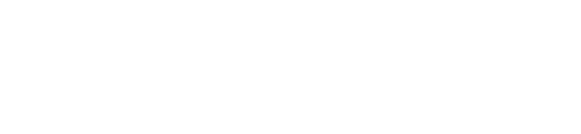 Our purpose Manaaki tangata, Manaaki whānauWe help New Zealanders to be safe, strong and independentOur purpose Manaaki tangata, Manaaki whānauWe help New Zealanders to be safe, strong and independentOur commitment to MāoriAs a Te Tiriti o Waitangi partner we are committed to supporting and enabling Māori, 
whānau, hapū, Iwi and communities to realise their own potential and aspirations.Our commitment to MāoriAs a Te Tiriti o Waitangi partner we are committed to supporting and enabling Māori, 
whānau, hapū, Iwi and communities to realise their own potential and aspirations.The outcomes we want to achieveThe outcomes we want to achieveWe carry out a broad range of responsibilities and functions includingWe carry out a broad range of responsibilities and functions includingOur strategic directionOur strategic direction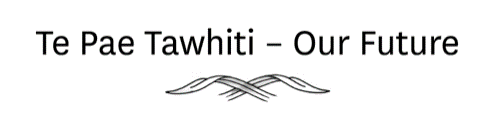 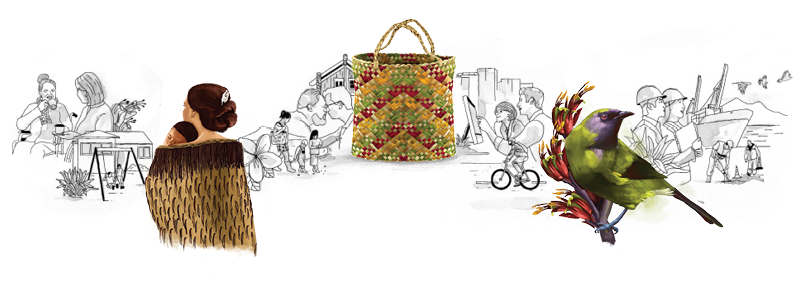 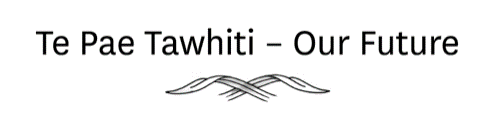 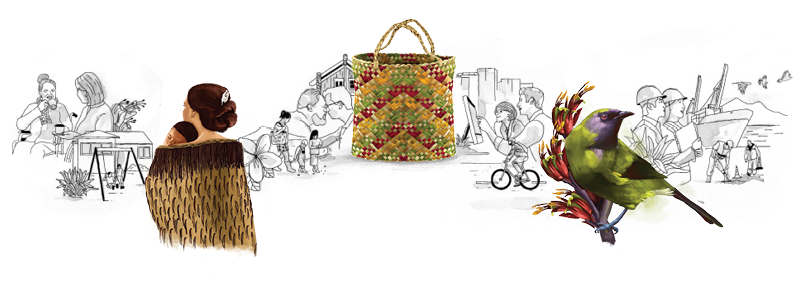 He Whakataukī*He Whakataukī*Junior IT Security AnalystWork under the guidance of a more senior IT Security Analyst to support and analyse project, operational and external security riskResearch and define new and creative solutions to security issues raised by IT projects or the business  Assist with security review group workshopsAdminister security review group processes, minutes and memosReporting on Security Vulnerability RegisterDaily monitoring and processing of security eventsIT Security AnalystWork independently on facilitating security discussions with projectsFacilitate Centres of ExcellencePresent information and updates to senior managementProvide basic trainingHelp raise security maturitySenior IT Security AnalystCoach and mentor other IT Security AnalystsManage relationships with key stakeholders both internal and externalProactively contribute to security framework designProvide thought leadership in intelligent security risk managementEnsure quality is built in to all security management activities and deliverablesEstablish Centres of ExcellenceProvide expert level trainingProactively seek to raise security management maturityModerates IT security risk discussionsPresent information and updates to IMGC and Leadership team level